中国林学会“青年人才托举工程”项目扶持人才申请表姓名黄曹兴黄曹兴黄曹兴黄曹兴性别性别性别男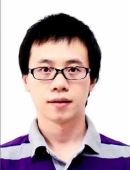 出生年月日1989年8月1989年8月1989年8月1989年8月民族民族民族汉职称副教授(三级教授待遇)副教授(三级教授待遇)副教授(三级教授待遇)副教授(三级教授待遇)党派党派党派中共党员学历博士研究生博士研究生博士研究生博士研究生手机手机手机研究方向木质纤维资源生物转化木质纤维资源生物转化木质纤维资源生物转化木质纤维资源生物转化邮箱邮箱邮箱hcx@njfu.com.cn微信QQQQQQ中国林学会会员证号P018019933P018019933P018019933P018019933社会任职社会任职社会任职Materials Highlights 编委Materials Highlights 编委工作单位及职务南京林业大学/林产化学与材料国际创新高地秘书南京林业大学/林产化学与材料国际创新高地秘书南京林业大学/林产化学与材料国际创新高地秘书南京林业大学/林产化学与材料国际创新高地秘书南京林业大学/林产化学与材料国际创新高地秘书南京林业大学/林产化学与材料国际创新高地秘书南京林业大学/林产化学与材料国际创新高地秘书南京林业大学/林产化学与材料国际创新高地秘书南京林业大学/林产化学与材料国际创新高地秘书教育经历（从本科开始）教育经历（从本科开始）教育经历（从本科开始）教育经历（从本科开始）教育经历（从本科开始）教育经历（从本科开始）教育经历（从本科开始）教育经历（从本科开始）教育经历（从本科开始）教育经历（从本科开始）自何年何月至何年何月自何年何月至何年何月自何年何月至何年何月就读学校/专业就读学校/专业学历学历学位论文题目学位论文题目学位论文题目2008.09-2012.062008.09-2012.062008.09-2012.06吉林农业科技学院/动植物检疫吉林农业科技学院/动植物检疫学士学士抗创伤性出血中草药“止血散”的研究抗创伤性出血中草药“止血散”的研究抗创伤性出血中草药“止血散”的研究2012.09-2014.062012.09-2014.062012.09-2014.06南京林业大学/生物工程南京林业大学/生物工程硕士研究生硕士研究生高木质素竹加工剩余物酶水解的研究高木质素竹加工剩余物酶水解的研究高木质素竹加工剩余物酶水解的研究2014.09-2017.062014.09-2017.062014.09-2017.06南京林业大学/林产化学加工工程南京林业大学/林产化学加工工程博士研究生博士研究生竹材木质纤维素资源化利用的研究竹材木质纤维素资源化利用的研究竹材木质纤维素资源化利用的研究工作简历工作简历工作简历工作简历工作简历工作简历工作简历工作简历工作简历工作简历自何年何月至何年何月自何年何月至何年何月自何年何月至何年何月在何地何单位职称/业务工作内容职称/业务工作内容参与课题参与课题参与课题参与课题2015.08-2016.082015.08-2016.082015.08-2016.08美国北卡罗来纳州立大学助理研究员助理研究员主持Camel公司校企合作项目（Production of cellulose acetate from tobacoo stalk），部分工艺技术已被该公司应用于烟草预水解液成分高效分离研究，产生社会效益100万元美元/年以上。主持Camel公司校企合作项目（Production of cellulose acetate from tobacoo stalk），部分工艺技术已被该公司应用于烟草预水解液成分高效分离研究，产生社会效益100万元美元/年以上。主持Camel公司校企合作项目（Production of cellulose acetate from tobacoo stalk），部分工艺技术已被该公司应用于烟草预水解液成分高效分离研究，产生社会效益100万元美元/年以上。主持Camel公司校企合作项目（Production of cellulose acetate from tobacoo stalk），部分工艺技术已被该公司应用于烟草预水解液成分高效分离研究，产生社会效益100万元美元/年以上。2017.09-至今2017.09-至今2017.09-至今南京林业大学化学工程学院副教授/教学科研（享受三级教授待遇）副教授/教学科研（享受三级教授待遇）1. 主持国家自然基金1项（31800501）2.主持江苏省青年基金1项(BK20180772)3. 主持国家重点实验室、省部共建重点实验室开放基金4项4. 江苏省青年科技人才托举工程项目5. 福建省科技特派员项目5. 江苏省低碳学会拔尖青年科学家项目1. 主持国家自然基金1项（31800501）2.主持江苏省青年基金1项(BK20180772)3. 主持国家重点实验室、省部共建重点实验室开放基金4项4. 江苏省青年科技人才托举工程项目5. 福建省科技特派员项目5. 江苏省低碳学会拔尖青年科学家项目1. 主持国家自然基金1项（31800501）2.主持江苏省青年基金1项(BK20180772)3. 主持国家重点实验室、省部共建重点实验室开放基金4项4. 江苏省青年科技人才托举工程项目5. 福建省科技特派员项目5. 江苏省低碳学会拔尖青年科学家项目1. 主持国家自然基金1项（31800501）2.主持江苏省青年基金1项(BK20180772)3. 主持国家重点实验室、省部共建重点实验室开放基金4项4. 江苏省青年科技人才托举工程项目5. 福建省科技特派员项目5. 江苏省低碳学会拔尖青年科学家项目拟申报的研究方向拟申报的研究方向拟申报的研究方向木质纤维原料生物转化基础研究木质纤维原料生物转化基础研究木质纤维原料生物转化基础研究木质纤维原料生物转化基础研究木质纤维原料生物转化基础研究木质纤维原料生物转化基础研究木质纤维原料生物转化基础研究推荐专家推荐专家勇强（指导老师）、蒋剑春、范一民、张军华勇强（指导老师）、蒋剑春、范一民、张军华勇强（指导老师）、蒋剑春、范一民、张军华勇强（指导老师）、蒋剑春、范一民、张军华勇强（指导老师）、蒋剑春、范一民、张军华勇强（指导老师）、蒋剑春、范一民、张军华勇强（指导老师）、蒋剑春、范一民、张军华勇强（指导老师）、蒋剑春、范一民、张军华